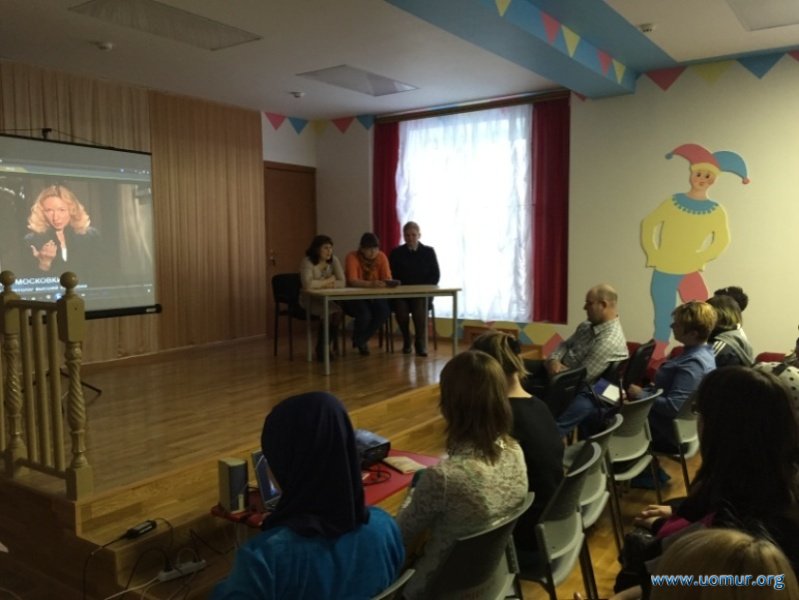 	С 13 по 18 апреля 2015 года в городе прошла акция «Правовая пропаганда», направленная на формирование  у учащихся и воспитанников образовательных организаций законопослушного, толерантного поведения, позитивного образа будущего, осознание ценности своей жизни и ответственности за своё здоровье.	В рамках акции состоялась  встреча учащихся старших классов со следователем СО ОМВД Ильиной  З.Н. и старшим  инспектором ГДН ОМВД Соколовой Л.В. по теме: «Уголовная и административная ответственность несовершеннолетних», «Профилактика экстремизма и  терроризма».	Организован круглый стол для учащихся, состоящих на различных видах учета, с участием представителя КДН и ЗП Стебневской Л.В. по теме: «Действия несовершеннолетнего в чрезвычайных ситуациях, как не стать жертвой насилия».	Проведено общее родительское собрание на тему «Вместе за безопасность детей» с приглашением врача нарколога ГБУЗ ЯНАО  «Муравленковская городская больница» Кулькачёвой Н.В..	Основными темами выступлений были: «Профилактика употребления ПАВ», «Дороже жизни только жизнь!» (профилактика суицидов и раннее выявление суицидальных настроений у несовершеннолетних)  и т.д.	Данные мероприятия проводились в разнообразных формах. С дошкольниками проводились  сюжетно-ролевые игры, занятия с элементами тренинга, часы общения, согласно заданной тематике. Для учащихся были организованы  классные часы, дискуссии, круглые столы, просмотры фильмов на правовые темы, деловые  игры. С родителями проводились собрания, диалог - дискуссии, состоялись заседания родительских клубов. Во всех учреждениях для несовершеннолетних и родителей были проведены радиолинейки, оформлены стенды, выпущены памятки и буклеты на правовую тематику.	Всего в рамках проведения профилактической акции участвовало 19 образовательных учреждений, было  охвачено 6105 человек, из них 3580 несовершеннолетних, 2110  родителей и 415 педагогов.